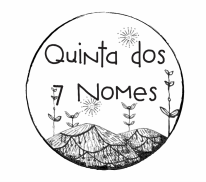 Ficha de Inscrição de CooperanteCooperante n.º (a preencher pelos serviços)Mailing List: (a preencher pelos serviços)Nome: Morada: Telefone: Email: NIF:Jóia : Quota anos : (30€/ano mensalmente ou 25€ pago integralmente até final de Fevereiro)Data de Inscrição: www.quinta7nomes.com